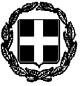 ΘΕΜΑ:   Κατακύρωση σχολικής εκδρομής στη Θεσσαλονίκη.         Την Τρίτη 14/11/2023 και ώρα 13:15 στο γραφείο του 4ου Γενικού Λυκείου Νίκαιας συνεδρίασε η επιτροπή αξιολόγησης προσφορών που συστήθηκε από το διευθυντή του σχολείου κο Γατσούλη Συμεών για την αξιολόγηση των προσφορών των τουριστικών γραφείων σχετικά με την προγραμματισμένη 5ήμερη εκδρομή από 15 έως και 19/12/2023 στη θεσσαλονίκη – Μακεδονία.          Η επιτροπή αποτελείτο από τον διευθυντή, τους δύο καθηγητές συνοδούς και δύο μαθητές από τα μαθητικά συμβούλια. Από το σύλλογο γονέων δεν υπήρξε εκπρόσωπος διότι δεν υφίστατο.           Ο Διευθυντής αποσφράγισε ενώπιον όλων των μελών της επιτροπής τις προσφορές που κατέθεσαν τα πρακτορεία και συγκεκριμένα 1)IQ HOLIDAYS 2) Synthesis Group  3) Saronic Tours 4) KALAMAKI TRAVEL.          Η επιτροπή αφού έλαβε υπόψη της ότι τηρήθηκαν οι προϋποθέσεις μετακίνησης όπως αυτές ορίζονται στην υπ’ αριθμόν 20883/ΓΔ4/13-02-2020 (ΦΕΚ 456 τ.β'), υπουργικής απόφασης, αποφάσισε ομόφωνα να επιλέξει και να κατακυρώσει την προσφορά του τουριστικού γραφείου IQ holidays για τη διεξαγωγή της εκδρομής επειδή πληρούσε όλους σχεδόν τους όρους της προκήρυξης, έκανε τη συγκριτικά καλύτερη προσφορά και πιο συμφέρουσα σε σχέση με το κόστος και την παροχή υπηρεσιών για τη συγκεκριμένη εκδρομή. Το ξενοδοχείο που επιλέχθηκε είναι το  Santa Beach hotel στη περιοχή της Αγίας  Τριάδας Θεσσαλονίκης, περίπου 15 χιλιόμετρα έξω από την πόλη. Το κόστος της εκδρομής ανέρχεται σε 285 ευρώ κατά άτομο. (πράξη 23 της 13/11/2023 από το βιβλίο του διευθυντή)   Ο ΔΙΕΥΘΥΝΤΗΣ 	ΤΗΣ ΣΧΟΛΙΚΗΣΜΟΝΑΔΑΣ  Συμεών Ε. ΓατσούληςΕΛΛΗΝΙΚΗ ΔΗΜΟΚΡΑΤΙΑΥΠΟΥΡΓΕΙΟ ΠΑΙΔΕΙΑΣ, ΘΡΗΣΚΕΥΜΑΤΩΝ& AΘΛΗΤΙΣΜΟΥΠΕΡΙΦ/ΚΗ Δ/ΝΣΗ Α/ΘΜΙΑΣ & Β/ΘΜΙΑΣ ΕΚΠ/ΣΗΣΑΤΤΙΚΗΣΔ/ΝΣΗ Β/ΘΜΙΑΣ ΕΚΠ/ΣΗΣ  ΠΕΙΡΑΙΑ4ο ΓΕΛ ΝΙΚΑΙΑΣΤαχ. Δ/νση: Μπελογιάννη 132α Τ.Κ: 18450Πληροφορίες : Σ. ΓατσούληςΤηλέφωνο: 2104934476Τηλ. : 2131301925Email: mail@4lyk-nikaias.att.sch.gr…      Νίκαια, 13 – 11 – 2023 ΕΛΛΗΝΙΚΗ ΔΗΜΟΚΡΑΤΙΑΥΠΟΥΡΓΕΙΟ ΠΑΙΔΕΙΑΣ, ΘΡΗΣΚΕΥΜΑΤΩΝ& AΘΛΗΤΙΣΜΟΥΠΕΡΙΦ/ΚΗ Δ/ΝΣΗ Α/ΘΜΙΑΣ & Β/ΘΜΙΑΣ ΕΚΠ/ΣΗΣΑΤΤΙΚΗΣΔ/ΝΣΗ Β/ΘΜΙΑΣ ΕΚΠ/ΣΗΣ  ΠΕΙΡΑΙΑ4ο ΓΕΛ ΝΙΚΑΙΑΣΤαχ. Δ/νση: Μπελογιάννη 132α Τ.Κ: 18450Πληροφορίες : Σ. ΓατσούληςΤηλέφωνο: 2104934476Τηλ. : 2131301925Email: mail@4lyk-nikaias.att.sch.gr Αριθ. Πρωτ.:  590ΕΛΛΗΝΙΚΗ ΔΗΜΟΚΡΑΤΙΑΥΠΟΥΡΓΕΙΟ ΠΑΙΔΕΙΑΣ, ΘΡΗΣΚΕΥΜΑΤΩΝ& AΘΛΗΤΙΣΜΟΥΠΕΡΙΦ/ΚΗ Δ/ΝΣΗ Α/ΘΜΙΑΣ & Β/ΘΜΙΑΣ ΕΚΠ/ΣΗΣΑΤΤΙΚΗΣΔ/ΝΣΗ Β/ΘΜΙΑΣ ΕΚΠ/ΣΗΣ  ΠΕΙΡΑΙΑ4ο ΓΕΛ ΝΙΚΑΙΑΣΤαχ. Δ/νση: Μπελογιάννη 132α Τ.Κ: 18450Πληροφορίες : Σ. ΓατσούληςΤηλέφωνο: 2104934476Τηλ. : 2131301925Email: mail@4lyk-nikaias.att.sch.gr